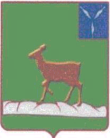                   УПРАВЛЕНИЕ  ОБРАЗОВАНИЕМ        ИВАНТЕЕВСКОГО МУНИЦИПАЛЬНОГО РАЙОНА                              САРАТОВСКОЙ ОБЛАСТИ        Саратовская область, с. Ивантеевка, ул.Советская, 20                     Теп.:(845-79)5-19-17, факс(845-79)5-19-20ПРИКАЗ № 79 от 07.04.2021г.Об участии в  проведении итогового сочинения (изложения) в 2020/2021 учебном годуВ соответствии с приказом Министерства просвещения Российской Федерации и Федеральной службы по надзору в сфере образования и науки от 5 марта 2021 года № 88/245 « О внесении изменений в пункт 1 приказа Министерства просвещения Российской Федерации и Федеральной службы по надзору в сфере образования и науки  от 24 ноября 2020 г.№ 665/1156 «Об особенностях проведения государственной итоговой аттестации по образовательным программам среднего общего образования в 2020/2021 учебном году в части проведения итогового сочинения (изложения)» ,письмом  Федеральной службы по надзору в сфере образования и науки от 31 марта 2021 года №10-91, в целях обеспечения проведения на территории Саратовской области итогового сочинения (изложения)ПРИКАЗЫВАЮ:Принять участие в  проведении итогового сочинения (изложения) 15 апреля, 5 мая, 19 мая 2021 года.Назначить ответственного за организацию и проведение  итогового сочинения (изложения) на территории Ивантеевского муниципального района методиста   Мазалеву О.С.Утвердить состав муниципальной экспертной комиссии по проверке итоговых сочинений (изложений) (Приложение 1)Утвердить план по подготовке и проведению итогового сочинения (изложения) на территории Ивантеевского района Саратовской области в 2020/2021 учебном году (Приложение 2)Утвердить состав общественных наблюдателей (Приложение 3), форму удостоверения и заявления (Приложение 4) Использовать:6.1. Положение о порядке проведения, порядке и сроках проверки итогового сочинения (изложения) (приложение № 1 к приказу министерства образованием Саратовской области №  1668 от 18.11.2020).6.2. Инструкцию для органов местного самоуправления, осуществляющих управление в сфере образования, по организации и проведению итогового сочинения (изложения) (приложение № 2 к приказу министерства образованием Саратовской области №  1668 от 18.11.2020).6.3.	Инструкцию для руководителя организации, определенной местом проведения итогового сочинения (изложения) (приложение № 3 к приказу министерства образованием Саратовской области № 1668 от 18.11.2020).6.4.	Инструкцию для технического специалиста при проведении итогового сочинения (изложения) (приложение № 4 к приказу министерства образованием Саратовской области №  1668 от 18.11.2020.).6.5.	Инструкцию для членов комиссии, участвующих в проведении итогового сочинения (изложения) (приложение № 5 к приказу министерства образованием Саратовской области № 1668 от 18.11.2020.).6.6.	Инструкцию для членов экспертной комиссии, участвующих в проверке работ участников итогового сочинения (изложения) (приложение № 6 к приказу министерства образованием Саратовской области № 1668 от 18.11.2020.).6.8.	Технический регламент проведения итогового сочинения (изложения) (приложение № 7 к приказу министерства образованием Саратовской области №  1668 от 18.11.2020.).6.09.	Сборник отчетных форм и сопроводительных бланков для проведения итогового сочинения(изложения) (приложение № 8 к приказу министерства образованием Саратовской области №  1668 от 18.11.2020.).6.10.	График выдачи материалов для проведения итогового сочинения (изложения) 6.11.	График приема возвратных доставочных пакетов с материалами итогового сочинения (изложения)  7. Методисту Мазалевой О.С.:Осуществлять оперативное консультирование всех категорий участников итогового сочинения (изложения).Обеспечить выполнение мероприятий в соответствии с дорожной картой по подготовке и проведению итогового сочинения (изложения на территории Саратовской области в 2020/2021 учебном году, утвержденной приказом министерства образования Саратовской области № 522 от 06.04.2021г.Обеспечить контроль за проведением итогового сочинения (изложением)на территории Ивантеевского района.В день проведения итогового сочинения (изложения) до 15.00 часов направить на «горячую линию» государственного автономного учреждения Саратовской области «Региональный центр оценки качества образования» svyazgia@mail.ru отчёт об участниках итогового сочинения (изложения) (приложение № 5 к Положению о порядке проведения, порядке и сроках проверки итогового сочинения (изложения).Обеспечить проверку итоговых сочинений (изложений) и их оценивание в соответствии с критериями оценивания в установленные сроки: до 22 апреля 2021 года, 24 мая 2021года, 24 мая 2021года, обеспечить взаимодействие с государственными и негосударственными образовательными организациями, реализующими программы среднего общего образования, расположенными на территории Ивантеевского муниципального района при проведении итогового сочинения (изложения).Организовать передачу в государственное автономное учреждение Саратовской области «Региональный центр оценки качества образования» оригиналов бланков регистрации и бланков записи участников итогового сочинения (изложения), отчетных форм итогового сочинения (изложения) и сведений об участниках, имеющих «незачет» по итоговому сочинению (изложению) в соответствии  с графиком приема возвратных доставочных пакетов с материалами итогового сочинения (изложения), утверждёнными пунктом 1.3 приказа министерства образования Саратовской области  № 522 от 06.04.2021г.Разместить настоящий приказ на сайте управления образованием администрации Ивантеевского муниципального района Ивантеевского района Саратовской области в сети Интернет.Руководителям школ: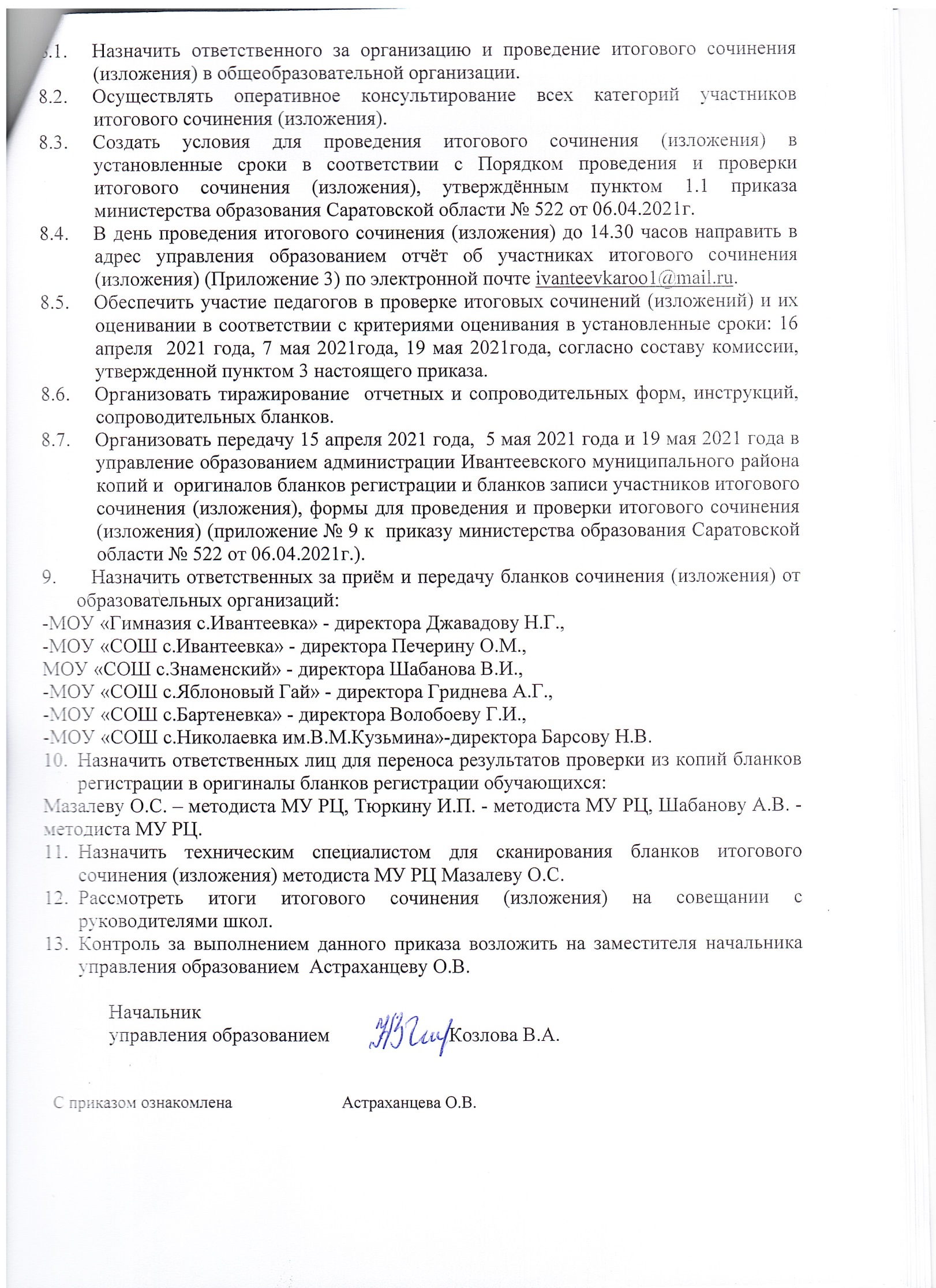 Приложение № 1к приказу управления образованиемот 07.04.2021 №79 Состав экспертной комиссии по проверке сочинения по русскому языкуПлан  по подготовке и проведению итогового сочинения (изложения) на территории Ивантеевского района Саратовской области в 2018/2019 учебном годуОтчет об участниках итогового сочинения (изложения)Приложение № 3к приказу управления образованиемот  18.01.2021 г. № 08Состав общественных наблюдателейПриложение № 4к приказу управления образованиемот  07.04.2021 №79                   УПРАВЛЕНИЕ  ОБРАЗОВАНИЕМ        ИВАНТЕЕВСКОГО МУНИЦИПАЛЬНОГО РАЙОНА                              САРАТОВСКОЙ ОБЛАСТИ        Саратовская область, с. Ивантеевка, ул.Советская, 20                     Теп.:(845-79)5-19-17, факс(845-79)5-19-20                        От ___________________УДОСТОВЕРЕНИЕ № ____является общественным наблюдателем при проведении итогового сочинения (изложения)  на территории МОУ ___________________ в 2021 году:Срок действия удостоверения: до 31октября  2021 года.Руководительаккредитующего органа         ____________________                  /Козлова В.А./(подпись)     МПБез документа удостоверяющего личность настоящее удостоверение                          недействительно.Дата выдачи: «____»_________ 2021 г.Оборотная сторонаОтметка о посещении пункта наблюдения Управление образованиемАдминистрации ИвантеевскогоМуниципального районаЗАЯВЛЕНИЕфамилияимяотчествоДокумент, удостоверяющий личность ____________________________прошу аккредитовать меня в качестве общественного наблюдателя за проведением итогового  сочинения (изложения) в 2021 году на территории _______________________________________________                                                          указать населенный пункт * ППЭ – пункт проведения экзаменов; РЦОИ – региональный центр обработки информации. О себе сообщаю следующее:Место работы _______________________________________________________Должность __________________________________________________________                             (в соответствии с записью  в  трудовой книжке)Уровень образования: высшее, среднее профессиональное, неоконченное высшее, среднее общее, основное общее, высшее-бакалавриат, высшее-специалитет (нужное подчеркнуть)Квалификация _______________________________________________________                        (в соответствии с дипломом об образовании)Наличие опыта работы в качестве общественного наблюдателя ___________                                                                                                                                                                                           (да/нет)Адрес регистрации и фактического места проживания ________________________________________________________________________________________Наличие/отсутствие близких родственников, участвующих в ЕГЭ на территории __________________________  в 2021 году _____________________________________________________________________(отсутствуют, при наличии, указать Ф.И.О.,  образовательную организацию, в которой проходит обучение, класс)С порядком проведения итогового сочинения (изложения), с правами и обязанностями общественных наблюдателей, ознакомлен(а).____________________________ «____» _________2021 г.   Подпись   ___________/______________________ (Ф.И.О.)Отметка об обучении * копия сертификата дистанционного обучения прилагается№ п/пФИОКатегорияОУДолжность1Кочнева О.А.перваяМОУ «СОШ с.Николаевка»учитель русского языка и литературыруководитель муниципальной экспертной комиссии2Польская Е.И.перваяМОУ «Гимназия с.Ивантеевкаучитель русского языка и литературызаместитель руководителя муниципальной экспертной комиссии3Беляева Е.С.перваяМОУ «Гимназия с.Ивантеевкаучитель русского языка и литературычлен муниципальной экспертной комиссии4Гончарова В.Г.перваяМОУ «СОШ с.Ивантеевка»учитель русского языка и литературычлен муниципальной экспертной комиссии5Харитонова Л.Н.перваяМОУ «СОШ с.Ивантеевка»учитель русского языка и литературычлен муниципальной экспертной комиссии6Старикова Е.И.перваяМОУ «СОШ с.Бартеневка»учитель русского языка и литературычлен муниципальной экспертной комиссии7Лисицина Т.А.перваяМОУ «СОШ п.Знаменский»учитель русского языка и литературычлен муниципальной экспертной комиссии8Комиссарова Юлия ВладимировнаперваяМОУ «СОШ с.Яблоновый Гай»Учитель русского языка и литературычлен муниципальной экспертной комиссииПриложение № 2 к приказу управления образованиемИвантеевского района
от  07.04.2021 №79 Регистрация заявлений обучающихся для участия в итоговом сочинении (изложении) до 1 апреля 2021 года (исполнено)до 21 апреля  2021 года;до 5 мая  2021 годаОбразовательные организацииПланирование и привлечение необходимого количества общественных наблюдателей за соблюдением порядка проведения итогового сочинения (изложения) в образовательных организациях и в местах работы муниципальной экспертной комиссии по проверке и оцениванию итогового сочинения (изложения)До 9 апреляУправление образованием Формирование комиссии по проведению итогового сочинения (изложения) в образовательных организацияхДо 2 апреля 2021 года До 21 апреля 2021 года До 5 мая 2021 годаОбразовательные организацииФормирование муниципальной экспертной комиссии по проверке итогового сочинения (изложения)До 1апреля  2021 годаУправление образованиемНаправление в министерство образования области составов комиссий по проведению итогового сочинения (изложения) в образовательных организациях, сформированных на муниципальном уровне, и состава муниципальной экспертной комиссии До 6 апреля  2021 года До 23апреля 2021 года До 7 мая  2021 годаУправление образованиемФормирование списка лиц, привлекаемых к обработке бланков итогового сочинения (изложения) в качестве верификаторов и операторов сканированияДо 6 апреля  2021 года До 23апреля 2021 года До 7 мая  2021 года 
Органы управления образованиемОбразовательные организацииОрганизация и проведение обучения лиц, входящих в состав комиссии образовательной организации по проведению итогового сочинения (изложения) в соответствии с инструкциямиДо 25 марта 2021 года До 23 апреля 2021 года До 1 мая 2021 годаУправление образованиемОбразовательные организацииВнесение сведений об участниках итогового сочинения (изложения) в региональные информационные системы обеспечения проведения ГИА обучающихся, освоивших основные образовательные программы среднего общего образования, (далее – РИС)До 3   апреля   2021 года до 23 апреля  2021 года;до 7 мая  2021 годаУправление образованиемОбразовательные организацииПодготовка пунктов проведения итогового сочинения (изложения)до 9 апреля  2021 годадо 28 апреля  2021 годадо 12 мая  2021 годаУправление образованиемОбразовательные организацииПодготовка мест, определенных органом управления образованием местом проверки работ участников итогового сочинения (изложения)до 15 апреля  2021 годадо 4 мая  2021 годадо 18 мая  2021 годаУправление образованиемОрганизация обучения участников итогового сочинения (изложения) правилам заполнения бланков итогового сочинения (изложения)до 9 апреля  2021 годадо 28 апреля  2021 годадо 12 мая  2021 годаУправление образованиемПечать отчетных форм и сопроводительных бланков для проведения итогового сочинения (изложения)не позднее чем за 1 день до проведения итогового сочинения (изложения)Управление образованиемОбразовательные организацииПриемка - передача материалов для проведения итогового сочинения (изложения) в соответствии с графиком выдачи материалов для проведения итогового сочинения (изложения) в РЦОКОУправление образованиемФормирование индивидуальных комплектов участников итогового сочинения (изложения) не позднее чем за 1 день до проведения итогового сочинения (изложения)Управление образованиемПриемка - передача доставочных пакетов для образовательных организаций с бланками регистрации, бланками записи, дополнительными бланками записи для проведения итогового сочинения (изложения), отчетных форм и возвратных доставочных пакетовв день проведения итогового сочинения (изложения) не позднее чем за 2 часа до проведения итогового сочинения (изложения)Управление образованиемОбразовательные организацииПередача текстов итогового изложения в образовательные организации и (или) места проведения итогового изложения в электронном видев день проведения итогового изложения  не позднее чем за 1 час до начала проведения ИЗУправление образованиемПроведение итогового сочинения (изложения)15 апреля 2021 года;5 мая 2021 года;19 мая 2021 годаУправление образованиемОбразовательные организацииОтправка отчета об участниках итогового сочинения (изложения) по электронной почте в адрес органов управления образованиемв день проведения итогового сочинения (изложения) в 11.00 часов по местному времениОбразовательные организацииОтправка сводного отчета об участниках итогового сочинения (изложения) в адрес РЦОКО по электронной почте svyazgia@mail.ruв день проведения итогового сочинения (изложения) в 15.00 часов по местному времениУправление образованиемПередача итогового сочинения (изложения) в орган управления в сфере образования для организации проверки итогового сочинения (изложения) 15 апреля 2021 года; 5 мая 2021 года;19 мая 2021 годаУправление образованиемОбразовательные организацииПроверка работ итогового сочинения (изложения) и их оценивание экспертами муниципальной экспертной комиссии по проверке итогового сочинения (изложения)До 22 апреля 2021 годаДо 12  мая 2021 годаДо 24 мая 2021 годаУправление образованиемПрием - передача возвратных доставочных пакетов с материалами итогового сочинения (изложения) в РЦОКО после проведения итогового сочинения (изложения)В соответствии с графиком приема возвратных доставочных пакетов с материалами итогового сочинения (изложения)в РЦОКОУправление образованиемОзнакомление участников с результатами итогового сочинения (изложения)До 29  апреля 2021 годаДо19 мая 2021 годаДо 29 мая 2021 годаУправление образованиемОбразовательные организацииХранение копий бланков итогового сочинения (изложения)1 месяц с момента проведения итогового сочинения (изложения)Образовательные организацииОбеспечение участия образовательных организаций в мероприятиях по повышению качества написания итогового сочинения (изложения) по плану СОИРОв течение учебного года в соответствии с планом мероприятий по повышению качества написания итогового сочинения (изложения)Управление образованиемОбразовательные организацииСоставление индивидуальных планов по повышению качества написания итогового сочинения (изложения); размещение индивидуальных планов на сайтах образовательных организаций и отчетности по их выполнениюв течение учебного года в соответствии с индивидуальными планами мероприятий по повышению качества написания итогового сочинения (изложения)Образовательные организацииПроведение повторной проверки работ участников итогового сочинения (изложения)не позднее 3 рабочих дней со дня получения РЦОКО заявлений участников итогового сочинения (изложения) на повторную проверку итогового сочинения (изложения)Управление образованиемОбразовательные организацииПроведение перепроверки отдельных работ участников итогового сочинения (изложения)не позднее 3 рабочих дней со дня получения РЦОКО решения министерства образования о проведении перепроверки отдельных работ участников итогового сочинения (изложения)Управление образованиемОбразовательные организацияПриложение № 3 к приказу                                                                                            управления образованием                                                                                    Ивантеевского района
                                                                               от  07.04.2021 №79 Наименование муниципального районаКод ООНаименование ООПлановое число участниковПлановое число участниковФактическое число участниковФактическое число участниковКоличество отсутствующихКоличество отсутствующихСписок обучающихся, отсутствующих на (ФИО, ОО, класс, причина)Список обучающихся, отсутствующих на (ФИО, ОО, класс, причина)Наименование муниципального районаКод ООНаименование ООСочинениеИзложениеСочинениеИзложениеСочинениеИзложениеСочинениеИзложение№ п/пФИООУДолжность1234567Фамилия Имя ОтчествоПункт наблюдения (ППЭ, РЦОИ, ПК, КК)Адрес пункта наблюдения ДатаПредметПункт наблюдения (ППЭ, РЦОИ, ПК, КК)ДатаФИО,подпись руководителя пункта наблюденияЯ,Год рождения СерияНомерПункт наблюдения (ППЭ, РЦОИ, ПК, КК)Адрес пункта наблюдения ДатаПредметНа обработку персональных данных в порядке, установленном Федеральным законом от 27 июля 2006 г. № 152-ФЗ «О персональных данных»:На обработку персональных данных в порядке, установленном Федеральным законом от 27 июля 2006 г. № 152-ФЗ «О персональных данных»:Согласен(а)Не согласен(а)На обработку персональных данных в порядке, установленном Федеральным законом от 27 июля 2006 г. № 152-ФЗ «О персональных данных»:Контактный телефон Организация осуществляющая обучениеДата Место проведения очного обучения или сайт проведения дистанционного обученияФИО, подпись ответственного за очное обучение или № сертификата дистанционного обучения*